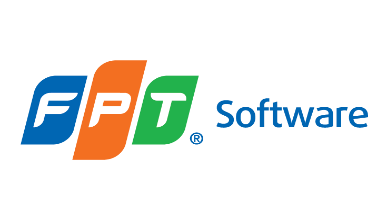 Policy PIMS SCOPETable of content1	INTRODUCTION	41.1	Purpose	41.2	Application of national Laws	41.3	Responsibilities	52	Scope of the Personal Information Management System	63	Document Owner and Approval	94	APPENDIX	104.1    Definition	104.2	Related Documents	114.3	Data Protection Law, Vietnam, Overview	12RECORD OF CHANGEINTRODUCTIONFPT Software Company, Ltd. ("FPT Software" hereinafter) Corporate Data Protection Policy, procedures, guidelines, statements and templates lay out strict requirements for processing personal data pertaining to customers, business partners, employees or any other individual. It meets the requirements of the European Data Protection Regulation/Directive as well as other national Data Protection Regulations and ensures compliance with the principles of national and international data protection laws in force all over the world. The policy, procedures, guidelines, statements and templates set a globally applicable data protection and security standard for FPT Software and regulates the sharing of information between FPT Software, subsidiaries and legal entities. FPT Software have established guiding data protection principles – among them transparency, data economy and data security – as FPT Software guidelines. PurposeThe purpose of this document is to provide a record of the scope of the personal information management system (PIMS). Content within this document feeds into the Personal Data Protection Handbook V3.3 and the Data Protection Policy (Policy_Personal Data Protection Management_v3.3).This document is reviewed biannually as part of a management review.Application of national LawsThe Data Protection Policy, procedures, guidelines and templates comprises the internationally accepted data privacy principles without replacing the existing national laws. It supplements the national data privacy laws. The relevant national law will take precedence in the event that it conflicts with the Data Protection Policy and guidelines, or it has stricter requirements than this Policy and guidelines. The content of the Data Protection Policy, procedures and guidelines must also be observed in the absence of corresponding national legislation. The reporting requirements for data processing under national laws must be observed. Each subsidiary or legal entity of FPT Software is responsible for compliance with the Data Protection Policy, this guideline and the legal obligations. If there is reason to believe that legal obligations contradict the duties under the Data Protection Policy, procedures or the guidelines, the relevant subsidiary or legal entity must inform the Global Data Protection Officer. In the event of conflicts between national legislation, the Data Protection Policy and this guideline, FPT Software will work with the relevant subsidiary or legal entity of FPT Software to find a practical solution that meets the purpose of the Data Protection Policy, guidelines and this procedure. ResponsibilitiesThe  is responsible for defining the scope of the PIMS and for ensuring that it takes into account all relevant internal and external issues, and the needs and requirements of interested parties..Scope of the Personal Information Management SystemThe Personal Data Management System of FPT Software including the Personal Data Protection Handbook V3.3, the Data Protection Policy (Policy_Personal Data Protection Management_v3.3) and Personal Data Protection arrangements (data protection handbook including policies, procedures, guidelines, statements, records, templates) are subject to development, review, evaluation and continuous improvement.All FPT Software's business processes and information systems involved in the collection, processing, use and transfer of personal data and all employees, contractors and 3rd party providers involved in the processing of personal data on behalf of FPT Software are in scope.All departments, legal entities, subsidiaries and functions globally which are involved in collecting, use, processing and international data transfer of personal identifiable information are in scopeCountries in scope:FPT Software, VietnamFPT Software, JapanFPT Software, USAFPT Software, GermanyFPT Software, FranceFPT Software, UKFPT Software, SlovakiaFPT Software, MalaysiaFPT Software, SingaporeFPT Software, ChinaFPT Software, PhilippinesFPT Software, IndiaFPT Software, MyanmarFPT Software, IndonesiaFPT Software, AustraliaFPT Software, CanadaFPT Software, Czech FPT Software, Asia Pacific PTE.FPT Software, ThailandFPT Software, TaiwanLegal entities in scope:FPT Software Company Limited – Da Nang Branch (FDN)FPT Software Hanoi Company Limited (FHN)FPT Software Thang Long Company Limited (FTL)FPT Software Central Region Company Limited (FCR)FPT Software Hochiminh Company Limited (FHCM)FPT Software Hochiminh Co., Ltd Can Tho Branch (FCT)FPT Software Japan Company Limited (FSJ)FPT Techno Japan Company Limited (FTJ)Intellinet Consulting LLC (ICL)FPT Digital Processing Service Company Limited (DPS)FPT Digital Processing Service Company Limited - Quy Nhon branch (FQN)UTOP Technology Joint Stock Company (UTOP)FPT Consulting service limited (FHK)FPT Consulting Japan Co.,Ltd (FCJ)FPT Okinawa R&D Co.,Ltd (FORD)FPT Technology DMCC (FME)FPT Siam Limited (Fsiam)Trandata Technology Engineering joint stock company (TDT)HOMA Technology Joint Stock Company ((HOMA)FPT Smart Technologies Company Limited (FST)MJS-FPT Company Limited (MJS-FPT)Departments in scope:Artificial Intelligence Communitee - AICFSOFT Strategic Department - OKRFSOFT Corporate Planning Department - CPDFSOFT Branding and Communication Department - BCMFSOFT Union and Culture Department - FUNFSOFT Workforce Assurance Group - FWAFSOFT Humance Resource Policies & Rewards Department - HRPRCorporate Training Center – CTCFsoft Academy – FALegal, Risk and Compliance – LRCShared Services Center – SSCFSOFT Infrastructure Department – FIDFSOFT Procurement Center – PRCFSOFT Finance Control Department – FCFSOFT Accounting Department – AFInternal IT – ITFSOFT Tool – FSTFSOFT Digital Transformation – iDXFSOFT Solution & Technology - STUInformation Security Management - ISM FSOFT Worldwide Business Group - FWBFSOFT Marketing Department – MCPFSOFT Quality Control Department - FQCFSOFT Productivity Improvement - PIDFSOFT Global Comunication Department - FGCJapanese Offshore Development Center – JDCFSOFT Delivery Unit – Hanoi – FHNFSOFT Delivery Unit – Danang – FDNFSOFT Delivery Unit - HCM City – FHMFSOFT Competency Unit - Global Automotive - GAMFSOFT Competency Unit - Customization & Integration Platform - CIPFSOFT Competency Unit - Global Smart Technologies - GSTFSOFT Competency Unit - Independent Verification Services - IVSDelivery Command Center - DCCCreative Business Integration - CBIQuy Nhon AI Creative Hub - QAIFSOFT Incubator Unit - Consulting Japan - FCJAutomotive & Manufacturing Industry Group - MFGFinance Services Industry Group – FSGFSOFT Competency Unit - Enterprise Business Services – EBSDigital Logistics Industry Group - DLGJSingapore P&L Group - FVNGlobal P&L - GPLFSOFT Incubator Unit - akaChain - AKCFSOFT Incubator Unit - akaBot - AKBAkaInsight - AKIEnterprise Innovation Center - EICDocument Owner and ApprovalThe  (GDPO) is the owner of this document and is responsible for ensuring that this procedure is reviewed in line with the review requirements of the GDPR, other national/international data protection regulations and Guideline_Personal Data Protection Policy Development_v2.3. A current version of this document is available and published to FPT Software employees on QMS.This procedure was approved by the , see record of change. APPENDIX4.1      Definition4.2	Related Documents4.3	Data Protection Law, Vietnam, OverviewThere is no single data protection law in Vietnam. Regulations on data protection and privacy can be found in various legal instruments. The right of privacy and right of reputation, dignity and honour and fundamental principles of such rights are currently provided for in Constitution 2013 (“Constitution”) and Civil Code 2015 (“Civil Code”) as inviolable and protected by law.Regarding personal data , the guiding principles on collection, storage, use, process, disclosure or transfer of personal information are specified in the following main laws and documents:Criminal Code No. 100/2015/QH13, passed by the National Assembly on 27 November 2015Law No. 24/2018/QH14 on Cybersecurity, passed by the National Assembly on 12 June 2018 (“Cybersecurity Law”);Law No. 86/2015/QH13 on Network Information Security, passed by the National Assembly on 19 November 2015; as amended by Law No. 35/2018/QH14 dated 20 November 2018, on amendments to some articles concerning planning of 37 Laws (“Network Information Security Law”);Law No. 59/2010/QH12 on Protection of Consumers’ Rights, passed by the National Assembly on 17 November 2010; as amended by Law No.35/2018/QH14 dated 20 November 2018, on amendments to some articles concerning planning of 37 Laws (“CRPL”);Law No. 67/2006/QH11 on Information Technology, passed by the National Assembly on 29 June 2006; as amended by Law No. 21/2017/QH14 dated 14 November 2017 on planning (“IT Law”);Law No. 51/2005/QH11 on E-transactions, passed by the National Assembly on 29 November 2005 (“E-transactions Law”);Decree No. 85/2016/ND-CP dated 1 July 2016, on the security of information systems by classification (“Decree 85”);Decree No. 72/2013/ND-CP dated 15 July 2013 of the Government, on management, provision and use of Internet services and online information; as amended by Decree No. 27/2018/ND-CP dated 1 March 2018 and Decree No.150/2018/ND-CP dated 7 November 2018 (“Decree 72”);Decree No. 52/2013/ND-CP dated 16 May 2013 of the Government; as amended by Decree No. 08/2018/ND-CP dated 15 January 2018, on amendments to certain Decrees related to business conditions under state management of the Ministry of Industry and Trade and Decree No. 85/2021/ND-CP dated 25 September 2021 (“Decree 52”);Decree No. 15/2020/ND-CP of the Government dated 3 February 2020 on penalties for administrative violations against regulations on postal services, telecommunications, radio frequencies, information technology and electronic transactions (“Decree 15”);Circular No. 03/2017/TT-BTTTT of the Ministry of Information and Communications dated 24 April 2017 on guidelines for Decree 85 (“Circular 03”);Circular No. 20/2017/TT-BTTTT dated 12 September 2017 of the Ministry of Information and Communications, providing for Regulations on coordinating and responding to information security incidents nationwide (“Circular 20”);Circular No. 38/2016/TT-BTTTT dated 26 December 2016 of the Ministry of Information and Communications, detailing cross-border provision of public information (“Circular 38”);Circular No. 24/2015/TT-BTTTT dated 18 August 2015 of the Ministry of Information and Communications, providing for the management and use of Internet resources, as amended by Circular No. 06/2019/TT-BTTTT dated 19 July 2019 (“Circular 25”); andDecision No. 05/2017/QD-TTg of the Prime Minister dated 16 March 2017 on emergency response plans to ensure national cyber-information security (“Decision 05”).Applicability of the legal documents will depend on the factual context of each case, e.g businesses in the banking and finance, education, healthcare sectors may be subject to specialized data protection regulations, not to mention to regulations on employees’ personal information as provided in Labour Code 2019 (“Labour Code”).The most important Vietnamese legal documents regulating data protection are the Cybersecurity Law and Network Information Security Law. Cybersecurity laws in other jurisdictions that were inspired by the GDPR of the EU, the Cybersecurity Law of Vietnam shares similarities with China’s Cybersecurity Law enacted in 2017. The law focuses on providing the government with the ability to control the flow of information. The Network Information Security Law enforces data privacy rights for individual data subjects.A draft Decree detailing a number of articles of the Cybersecurity Law (“Draft Cybersecurity Decree”), notably including implementation guidelines for data localization requirements, together with a draft Decree detailing the order of and procedures for application of a number of cybersecurity assurance measures and a draft Decision of the Prime Minister promulgating a List of information systems important for national security, are being prepared by the Ministry of Public Security (“MPS”) in coordination with other relevant ministries, ministerial-level agencies and bodies.MPS has drafted a Decree on personal data protection (“Draft PDPD”), which is contemplated to consolidate all data protection laws and regulations into one comprehensive data protection law as well as make significant additions and improvements to the existing regulations. The Draft PDPD was released for public comments in February 2021 and was originally scheduled to take effect by December 2021. The Finalization process consuming much more time than the MPS first anticipated. The Draft PDPD might be finalized and coming in force end of 2022.Document Code15e-HD/SG/HDCV/FSOFTVersion1.2Effective date 01-Nov-2022NoEffective DateVersionChange DescriptionReasonReviewerFinal ReviewerApprover101-Jul-20211.0Newly issuedBS 10012:2017 Requirements/GDPR, Clause 4.3LinhDTD1Michael HeringHoanNK201-Apr-20221.14. 13 added: PDPL, UAR, Decree-Law No. 45 of 20214. 15 added: Decree of the Vietnamese Government: 
Nghị Định Quy Định Về Bảo Vệ Dữ Liệu Cá Nhân4. 16 PDP_ Handbook_Version_V3.2Biannually revisionLinhDTD1Michael HeringHoanNK301-Nov-20221.2Added 4.3 Data Protection Law, Vietnam, Overview.Added 4.2 15 Republic Act 10173 Data privacy Act 2012 Added 4.2 17 PDPA Malaysia            Added 4.2.18 TISAXBiannually revisionLinhDTD1Michael HeringHoanNKAbbreviationsDescriptionPII, Personal Identifiable Information,
Personal DataRefer to the personal data defined by the EU GDPR (Article 4 (1)),
‘personal data’ means any information relating to an identified  or identifiable natural person (‘data  subject’); an identifiable natural person is one who can be identified, directly or indirectly, in particular by reference to an identifier such as a name, an identification number, location data, an online identifier or to one or more factors specific to the physical, physiological, genetic, mental, economic, cultural or social identity of that natural person.Data SubjectEU GDPR (Article 4 - 1),
Data subject refers to any individual person who can be identified, directly or indirectly.Data ControllerEU GDPR (Article 4 - 7),
Data Controller means the natural or legal person, public authority, agency or anybody which alone or jointly with others, determines the purpose and means of processing of personal data; where the purpose and means of such processing are determined by Union or Member State law, the controller or the specific criteria for its nomination may be provided for by Union or Member State law.Data ProcessorEU GDPR (Article 4 - 8),
Data Processor means a natural or legal person, public authority, agency or anybody which processes data on behalf of the controller.Recipient EU GDPR (Article 4 - 9),
A natural or legal person, public authority, agency or anybody, to which the personal data are disclosed, whether third party or not.Third PartyEU GDPR (Article 4 - 10),
A natural or legal person, public authority, agency or anybody other than the data subject, controller, processor and persons who under direct authority of controller or processor, are authorized to process personal dataDPO/GDPOData Protection Officer/Global Data Protection OfficerDPIAData Protection Impacted AssessmentPIMSPersonal Information Management SystemEUEuropean UnionNoCodeName of documents1EU GDPREU General Data Protection Regulation295/46/ECEU Data Protection Directive 95/46/EC3Privacy shieldEU-U.S. and Swiss-U.S. Privacy Shield Frameworks designed by the U.S. Department of Commerce and the European Commission and Swiss Administration to provide companies on both sides of the Atlantic with a mechanism to comply with data protection requirements when transferring personal data from the European Union and Switzerland to the United States in support of transatlantic commerce.4APPIAct on the Protection of Personal Information, Japan.
It came into force on 30 May 2017.  5PDPAPersonal Data Protection Act 2012, Singapore6PDPOPersonal Data (Privacy) Ordinance, Hongkong, 20127PIPASouth Korea’s substantial Personal Information Protection Act (PIPA) was enacted on Sept. 30, 20118PIPEDAPersonal Information Protection and Electronic Documents Act, Canada 20189Privacy Act, APPs, CDRPrivacy act Australia including Australian Privacy Principles, Consumer Data Right10HITRUSTHealth Information Trust Alliance (CSF, Common Security Framework)11HIPAAHealth Insurance Portability and Accountability Act of 1996 (HIPAA), US12PCI DSSPayment Card Industry Data Security Standard, May 201813CCPACalifornia Consumer Privacy Act of 2018, Cal. Civ. Code §§ 1798.100 et seq.14PDPL, UAR Decree-Law No. 45 of 202115DPA PhilippinesRepublic Act 10173, Data privacy Act 201216PIPLPersonal Information Protection Law of the People’s Republic of China and related laws and regulations17PDPA Malaysia Personal Data Protection Act 2010, Malaysia18TISAXTrusted information security assessment exchange19BS10012: 2017British Standard Personal Information Management System 20Vietnamese laws on Privacy:- Article 21 of the 2013 Constitution- Article 38 of the Civil Code 2015- Article 125 of the Penal Code- Clause 2 of Article 19 of the Labor CodeDecree of the Vietnamese Government: 
Nghị Định Quy Định Về Bảo Vệ Dữ Liệu Cá Nhân                   Still not in force21FPT Software Personal Data Protection HandbookPDP_ Handbook_Version_V3.3